
DG Economic and Financial Affairs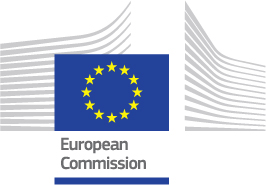 expression of interest FORM 	Research on "The productivity challenge: jobs and incomes in the dawning era of intelligent robots" - Call for Tenders – DG ECFIN RESEARCH FELLOWSHIPS 2018-2019Call Reference: 2018 ecfin 005/BI herewith submit my application in reply to the above call for an amount of 10 000 EUR (*).TITLE of my abstract: …………………………………………………………………………………………………………………………………………………………………………………………………………………………………………………………My contractual details, if awarded the contract are:My co-author(s): (if applicable, in such case please do not forget a signed proxy form by each co-author)I herewith submit my proposal via mailbox ECFIN-2018-005-B@ec.europa.eu:1. 	A duly signed form expression of interest to the call DG ECFIN Research Fellowships (in case of co-authorship, one form completed by the designated lead author is sufficient)2. 	An extended abstract of the research essay/study/lecture notes (up to 1,500 words) 3. 	Curriculum vitae of the (co-)author(s)4. 	A list of publications of the (co-)author(s)5. 	Signed proxy form(s), in case of co-authorship6. 	The administrative documents for the person/entity signing the contract (if awarded the contract):- 	Legal entity form: http://ec.europa.eu/budget/contracts_grants/info_contracts/legal_entities/legal_entities_en.cfm- 	Bank account form (only applicable to lead author, not to co-authors): 	http://ec.europa.eu/budget/contracts_grants/info_contracts/financial_id/financial_id_en.cfmDate and signature 	►Gentle reminder: Submissions must comprise the above documents (see 1-6) and must be exclusively sent to ECFIN-2018-005-B@ec.europa.eu. Please do not address any other communication to this mailbox. Submissions sent to other mailboxes or to Commission staff cannot be accepted. * If a candidate-fellow submits a different price (max 10 000 EUR), then this should be clearly indicated on the present form. First Name:Last name:Address:Telephone and e-mail::University/Institute :Address :First Name :Last name:First Name :Last name:First Name :Last name:First Name :Last name: